THE DIOCESE OF MOOSONEEAnglican Church of Canada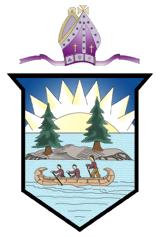 Prayer CalendarJanuary – June, 2018DIOCESE OF MOOSONEWEEKLY PRAYER CYCLEJANUARY TO JUNE, 2018To report updates or corrections, contact tom.corston@sympatico.caJanuary 7 – The Baptism of Jesus (or Feast of the Epiphany)Pray for our Primate, Archbishop Fred & Lynn Hiltz; Archbishop Colin and Ellen Johnson; Assistant Bishop Tom and Ruth Corston; Bishop Mark & Virginia MacDonald, National Indigenous BishopIn The World: The Anglican Church in Aotearoa, New Zealand & Polynesia; The Most Revd Winston HalapuaDiocese of Moosonee: The “new” Timmins west-end Outreach Ministry: The Rev. Phelan ScanlonJanuary 14 – Epiphany 2Pray for Fred, Primate; Colin, Bishop of Moosonee; Tom, Moosonee Assistant Bishop; In The World: The Anglican Church of Australia; The Most Rev. Philip Leslie Freier, PrimateDiocese of Moosonee: St. Matthew’s Cathedral, Timmins: The Very Rev. Dr. Gregory Gilson, The Rev. Phelan Scanlon, (Diocesan Missioner) The Rev. Deirdre Roach (Hon). Layreader - Faythe Colbert	January 21 – Epiphany 3Pray for Fred, Primate; Colin, Bishop of Moosonee; Tom, Moosonee Assistant Bishop; In The World: The Church of Bangladesh The Most Revd Paul Shishir Sarker; Moderator,		       Diocese of Moosonee: St. Matthew’s/ St. Paul’s Church, Hearst: The Rev Larry Armstrong. Layreaders – Susan Jansson, Lauren Quist, Kerttu LadouceurAlso pray today for the students of the Moosonee School of Ministry who graduate this morning in Cochrane…January 28 – Epiphany 4Pray for Fred, Primate; Colin, Bishop of Moosonee; Tom, Moosonee Assistant Bishop;In The World: Igreja Episcopal Anglicana do Brasil; The Most Revd Francisco De Assis Da Silva, PrimateDiocese of Moosonee: Church of St. John the Baptist, Wemindji: The Rev. Gladys Matoush; Layreaders – Dinah Asquabaneskum, Raymond Atsynia, Billy Gilpin, Frances Mark, George MatoushFebruary 4 – Epiphany 5Pray for Fred, Primate; Colin, Bishop of Moosonee; Tom, Moosonee Assistant Bishop; In The World: The Anglican Church of Burundi; The Most Revd Martin NyabohoDiocese of Moosonee: St. James’ Church, Geraldton: The Rev. Valerie Isaac, Layreader: Michelle FerringFebruary 11 – The TransfigurationPray for Fred, Primate; Colin, Bishop of Moosonee; Tom, Moosonee Assistant Bishop; In The World: The Anglican Church of Canada; The Most Revd Frederick Hiltz, PrimateDiocese of Moosonee: St. Luke’s Church, Hornepayne: The Rev. Larry Armstrong. Layreaders –  Donald Harasymiw, Mary Lea Harasymiw, Isabel Dube, Ilene Jaremy. February 18 – Lent 1Pray for Fred, Primate; Colin, Bishop of Moosonee; Tom, Moosoneee Assistant Bishop; In The World: The Church of the Province of Central Africa; The Most Revd Albert ChamaDiocese of Moosonee:St. Stephen’s Church, Constance Lake First Nation: The Rev. Larry Armstrong. Layreaders – Harvey Ferris, Standsinwater Sutherland  Also pray for those gathered this weekend at the annual meeting of the James Bay Deanery Great Chapter in Val d’OrFebruary 25 – Lent 2Pray for Fred, Primate; Colin, Bishop of Moosonee; Tom, Moosonee Assistant Bishop; In The World: Iglesia Anglicana de la Region Central de America; The Most Revd Sturdie Downs, PrimateDiocese of Moosonee: St. Mark’s Church, Eastmain; Captain Agnes Flam, CA, Lay Incumbent; Layreaders – Donald Gilpin, Florrie Mark Stewart, Daniel Moses Margaret CheezoAlso pray for those gathered at the annual meeting of the Watershed Deanery Great Chapter in KapuskasingMarch 4 – Lent 3Pray for Fred, Primate; Colin, Bishop of Moosonee; Tom, Moosonee Assistant Bishop; In The World: Province de L'Eglise Anglicane Du Congo; The Most Revd Zacharie Masimango KatandaDiocese of Moosonee: St. Peter’s Church, Waskaganish: The Rev. Gladys Matoush, Layreader –Rita Jonah McLeodMarch 11 – Lent 4Pray for Fred, Primate; Colin, Bishop of Moosonee; Tom, Moosonee Assistant Bishop; In The World: The Church of England; The Most Revd and Rt Hon Justin Welby, Archbishop of Canterbury  Diocese of Moosonee: St. Barnabas Church, Waswanipi:. Canon Clifford Dee. Layreaders – Ella Gull, Irene Otter, Derek Neeposh	March 18 – Lent 5Pray for Fred, Primate; Colin, Bishop of Moosonee; Tom, Moosonee Assistant Bishop; In The World: Hong Kong Sheng Kung Hui; The Most Revd Paul KwongDiocese of Moosonee: St. Thomas Church, Moose Factory: The Rev. Norm Wesley, Layreaders – Robert Chilton, Marion Maybee, Grace Delaney March 25 – Palm/Passion SundayPray for Fred, Primate; Colin, Bishop of Moosonee; Tom, Moosonee Assistant Bishop; In The World: Pray for the peace of Jerusalem ;The Most Revd Suheil Dawani, Archbishop of Jerusalem & the Middle East Diocese of Moosonee: St. John’s Church, Chapleau: Bishop Tom Corston, Priest-in-Charge; Layreaders – Carole Byce, Louise Henderson, Velma Morin, Verna SerreApril 1 – Sunday of the ResurrectionPray for Fred, Primate; Colin, Bishop of Moosonee; Tom, Moosonee Assistant Bishop; In the World: & in The Diocese of Moosonee: We praise our risen Lord and give thanks for the ministry we share in His Name…Jesus Christ is risen today, Alleluia!
our triumphant holy day, Alleluia!
who did once upon the cross, Alleluia!
suffer to redeem our loss. Alleluia!April 8 – Easter 2Pray for Fred, Primate; Colin, Bishop of Moosonee; Tom,  Moosonee  Assistant Bishop; In The World: The Church of the Province of the Indian Ocean; The Most Revd James Richard Wong Yin Song		Diocese of Moosonee: Church of St. John the Evangelist, Mistissini: The Rev. George Westgate; Ann Westgate, Parish Evangelist. Layreaders – Helen Iserhoff, Jimmy Iserhoff, Maggie Petawabano, Karen Trapper, Evadney Coonishish, Martha Westgate.April 15 – Easter 3Pray for Fred, Primate; Colin, Bishop of Moosonee; Tom, Moosonee Assistant Bishop; In The World: The Church of Ireland;The Most Revd Richard Lionel Clarke, Archbishop of Armagh and PrimateDiocese of Moosonee:“The LivingRoom” ministry, Schumacher; The Rev. Catherine Murkin; Sue Lucyk, Assistant,  Layreader – Jan Maloney; Monica Okimaw…The Timmins Hospital & Senior’s Home Ministry; The Rev. Iris Montague, ChaplainApril 22 – Easter 4Pray for Fred, Primate; Colin, Bishop of Moosonee; Tom, Moosonee Assistant Bishop; In The World: The Nippon Sei Ko Kai (The Anglican Communion in Japan); The Most Revd Nathaniel Makoto Uematsu, PrimateDiocese of Moosonee: St. Philip’s Church, Chisasibi: The Rev. Canon Jacob Sealhunter, The Rev. Clifford Bearskin, The Rev. Samuel Bearskin, The Rev. Abraham Cox, The Rev. Stephen Pepabano, The Rev. Eliza Webb (Deacon). Layreaders – Phylis Chiskamish, Charles BobbishApril 29 – Easter 5Pray for Fred, Primate; Colin, Bishop of Moosonee; Tom, Moosonee Assistant Bishop; In The World: The Episcopal Church in Jerusalem & The Middle East; The Most Revd Suheil Dawani, ArchbishopDiocese of Moosonee: St. John’s Church, Foleyet: The Rev. Phelan ScanlonMay 6 – Easter 6Prayfor Fred, Primate; Colin, Metropolitan and Bishop of Moosonee; Tom, Moosonee Assistant BishopIn The World: The Anglican Church of Kenya; The Most Revd Jackson Ole Sapit, PrimateDiocese of Moosonee: St. Mark’s Church, Iroquois Falls; The Rev. Patricia Dorland, The Rev. Deacon Norma Teigen May 13 – Easter 7Pray for Fred, Primate; Colin, Bishop of Moosonee; Tom, Moosonee Assistant Bishop; In The World: Pray for the work of the Anglican Centre in Rome and The Diocese of Christchurch - (Aotearoa NZ & Polynesia) The Rt Revd Victoria MatthewsDiocese of Moosonee: Golden Valley Church, Val d’Or: The Rev. Canon Clifford Dee.Layreader - Kathleen NouryMay 20 – The Day of PentecostPray for Fred, Primate; Colin, Bishop of Moosonee; Tom, Moosonee Assistant Bishop; In The World: Diocese of Colorado - (Province VI, Episcopal Church of the USA); The Rt Revd Robert O'NeillDiocese of Moosonee: St. Paul’s Church, South Porcupine: The Very Rev. Gregory Gilson. Layreader – Lorraine LaihoMay 27 – Trinity SundayPray for Fred, Primate; Colin, Bishop of Moosonee; Tom, Moosonee Assistant Bishop; In The World: The Anglican Church of Korea; The Most Revd Onesimus Dongsin Park, PrimateDiocese of Moosonee: Holy Trinity Church, Cochrane: The Ven. Deborah Lonergan-Freake, The Rev. Deacon Edith Belair.  Layreaders –  Anne Dyas, Kim Skidmore, James Lonergan-FreakeJune 3 – Pentecost 2Pray for Fred, Primate; Colin, Bishop of Moosonee; Tom, Moosonee Assistant Bishop; In The World: The Anglican Church of Melanesia; The Most Revd George TakeliDiocese of Moosonee: Church of the Apostles, Moosonee: The Rev. Norm Wesley,Layreaders – Mary Auger, Ronnie WesleyJune 10 – Pentecost 3Pray for Fred, Primate; Colin, Bishop of Moosonee; Tom, Moosonee Assistant Bishop; In The World: La Iglesia Anglicana de Mexico; The Most Revd Francisco Moreno, Presiding BishopDiocese of Moosonee:St. Mark’s Church, Kapuskasing: The Rev. Valerie Isaac, The Rev. Deacon Anne Stenabaugh; Layreader: Anne Marie CarrierJune 17 – Pentecost 4Pray for Fred, Primate; Colin, Bishop of Moosonee; Tom, Moosonee Assistant Bishop; In The World: The Church of the Province of Myanmar (Burma); The Most Revd Stephen Than Myint OoDiocese of Moosonee: St. Peter’s Church, Kirkland Lake: The Rev. Catherine Murkin, Layreaders – Lesley Curtis, Diane Thompson, Vivien Clarke June 24 – The Birth of St. John the BaptistPray for Fred, Primate; Colin, Bishop of Moosonee; Tom, Moosonee Assistant Bishop; In the World: The Church of Nigeria;The Most Revd Nicholas Okoh; PrimateDiocese of Moosonee:St. Paul’s Church, Kashechewan - Layreaders –Simeon Wynne, George Koosees; Emily Stephen, Clymie Friday, John Wesley, Leo Friday  